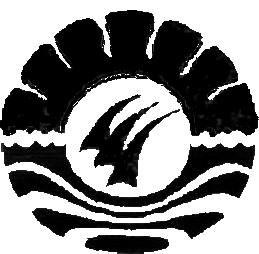 HUBUNGAN TATA RUANG KANTOR DENGAN MOTIVASI KERJA PEGAWAI PADA KANTOR UPTD PENDIDIKAN KECAMATAN MAMAJANG KOTA MAKASSARSKRIPSIDiajukan untuk Memenuhi Sebagian Persyaratan Guna Memperoleh Gelar Sarjana pada Jurusan Administrasi PendidikanStrata Satu Fakultas Ilmu PendidikanUniversitas Negeri MakassarOleh:RahmaNIM. 074 304 020JURUSAN ADMINISTRASI PENDIDIKANFAKULTAS ILMU PENDIDIKANUNIVERSITAS NEGERI MAKASSAR2012